Wskaż przedmioty, których można użyć do sprzątania i pokoloruj je.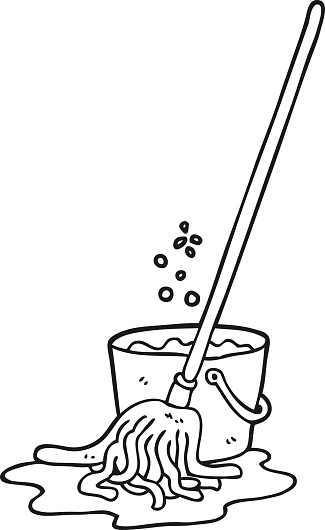 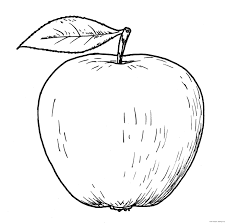 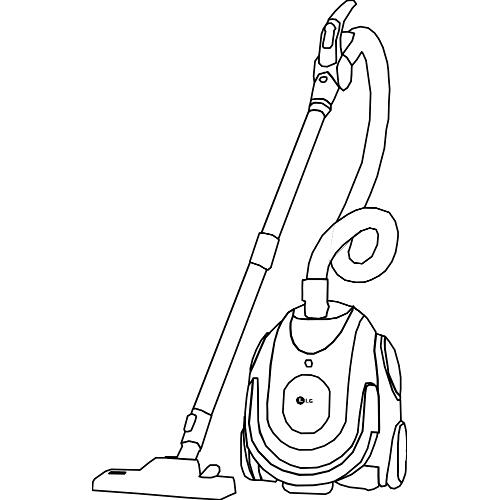 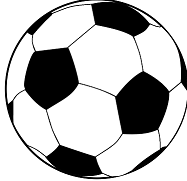 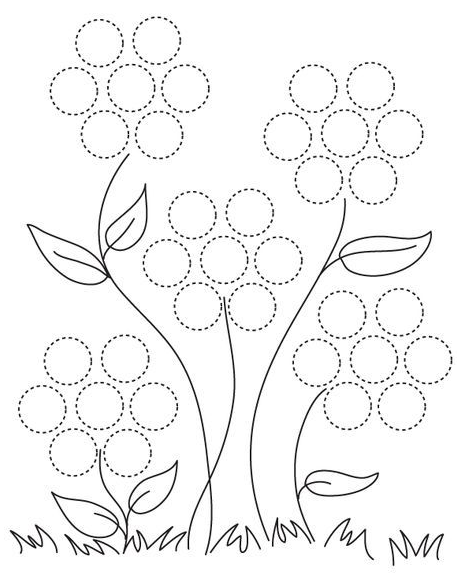 